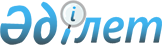 О проекте Закона Республики Казахстан "О ратификации Конвенции о преступлениях и некоторых других актах, совершаемых на борту воздушных судов, и Протокола, изменяющего Конвенцию о преступлениях и некоторых других актах, совершаемых на борту воздушных судов"Постановление Правительства Республики Казахстан от 22 мая 2018 года № 284
      Правительство Республики Казахстан ПОСТАНОВЛЯЕТ:
      внести на рассмотрение Мажилиса Парламента Республики Казахстан проект Закона Республики Казахстан "О ратификации Конвенции о преступлениях и некоторых других актах, совершаемых на борту воздушных судов, и Протокола, изменяющего Конвенцию о преступлениях и некоторых других актах, совершаемых на борту воздушных судов". З А К О Н 
РЕСПУБЛИКИ КАЗАХСТАН О ратификации Конвенции о преступлениях и некоторых других актах, совершаемых на борту воздушных судов, и Протокола, изменяющего Конвенцию о преступлениях и некоторых других актах, совершаемых на борту воздушных судов
      Ратифицировать Конвенцию о преступлениях и некоторых других актах, совершаемых на борту воздушных судов, совершенную в Токио 14 сентября 1963 года, и Протокол, изменяющий Конвенцию о преступлениях и некоторых других актах, совершаемых на борту воздушных судов, совершенный в Монреале 4 апреля 2014 года.
					© 2012. РГП на ПХВ «Институт законодательства и правовой информации Республики Казахстан» Министерства юстиции Республики Казахстан
				
      Премьер-Министр
Республики Казахстан

Б. Сагинтаев
Проект
      Президент
Республики Казахстан
